Présentation :SolidWorks Topology est un module d'analyse structurelle par éléments finis permettant d’optimiser la répartition de matière d’une pièce en fonction de contraintes mécaniques ou géométriques.Utilisation :Simulation > Nouvelle étude > Etude de topologie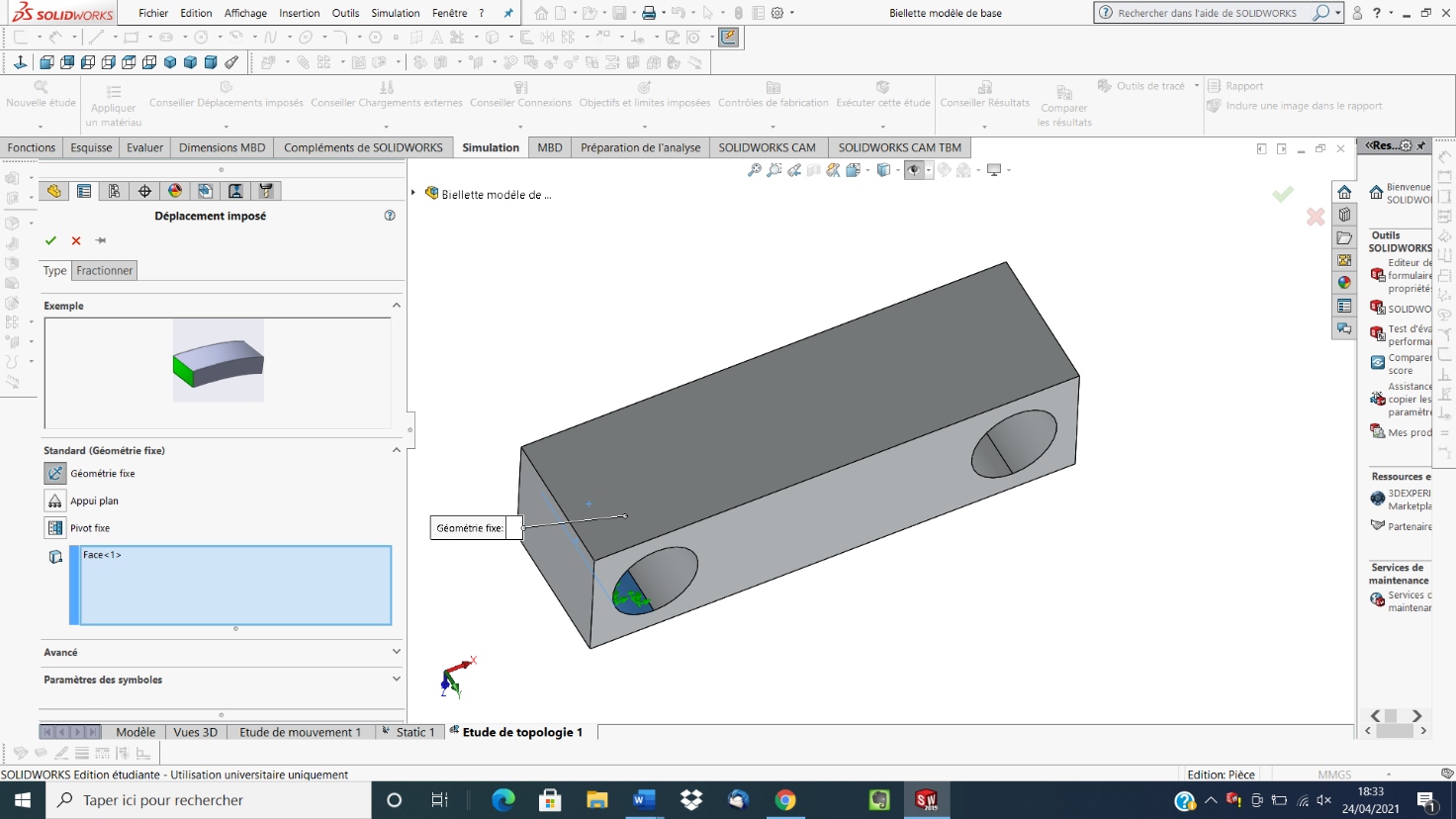 Déplacements imposés > Géométrie fixe > Indiquer la surface demi cylindriqueChargements externes > Chargement de palier > Indiquer la surface demi cylindrique, le système de coordonnées, l’intensité de l’effort et une distribution parabolique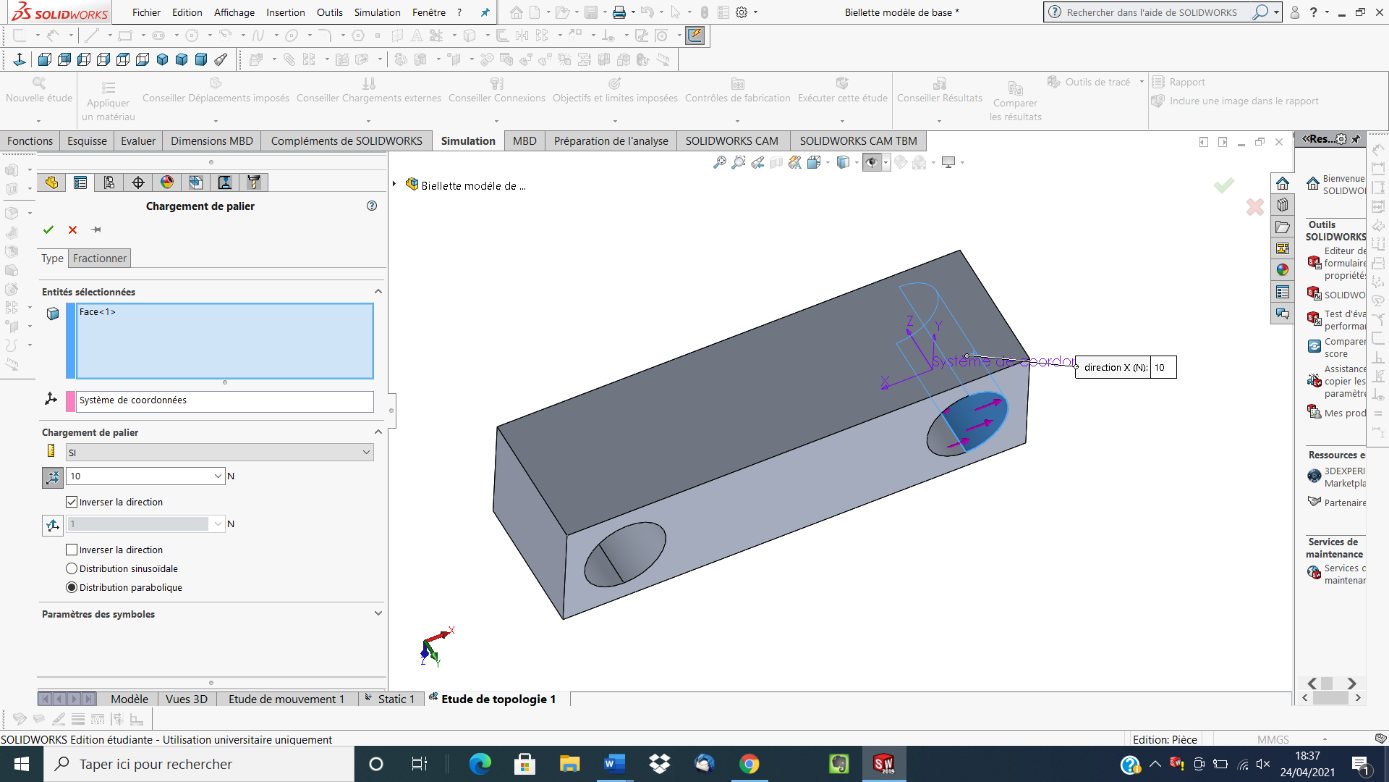 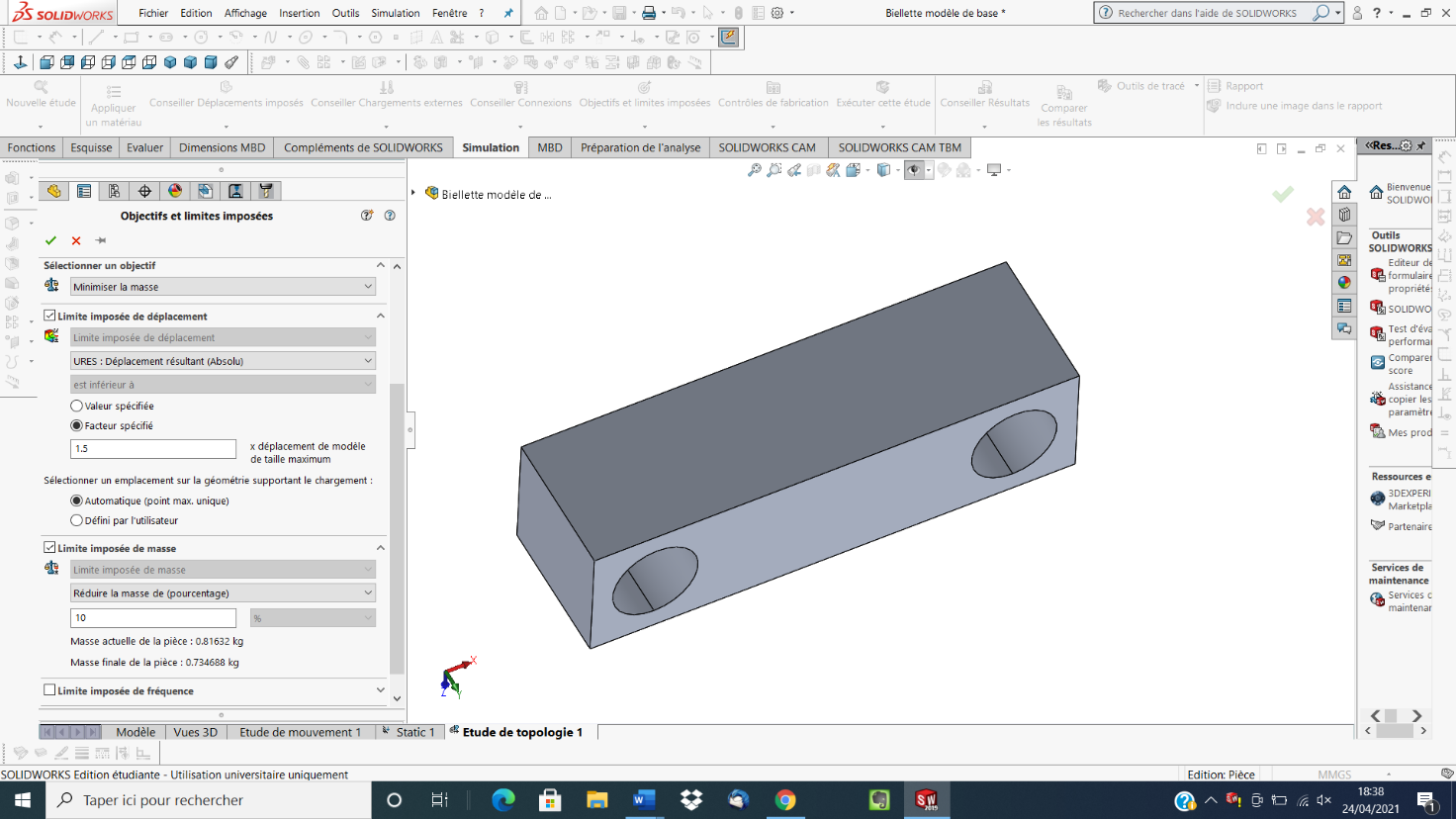 Renseigner les objectifs et limites imposéesPréciser les régions à conserver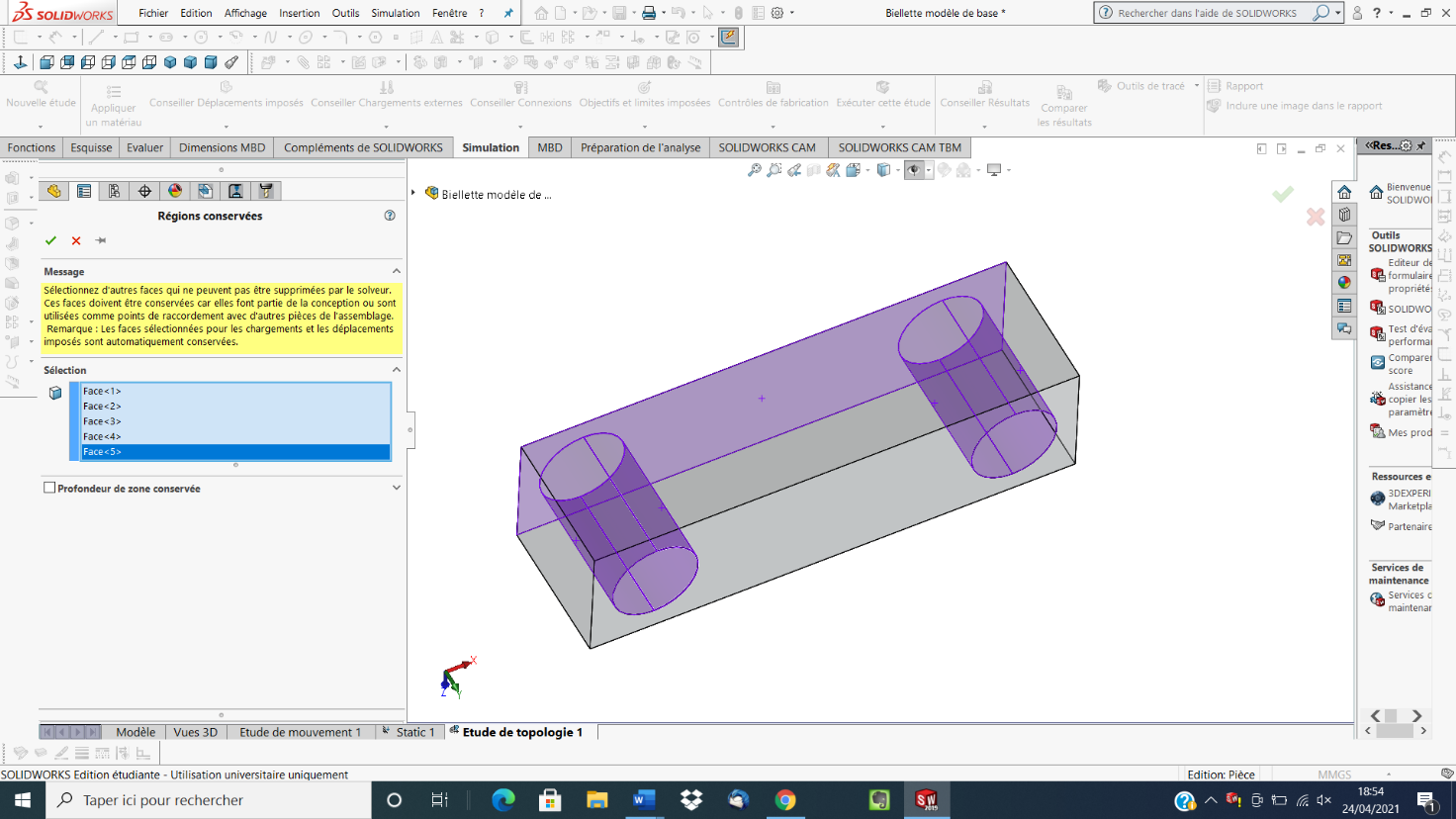 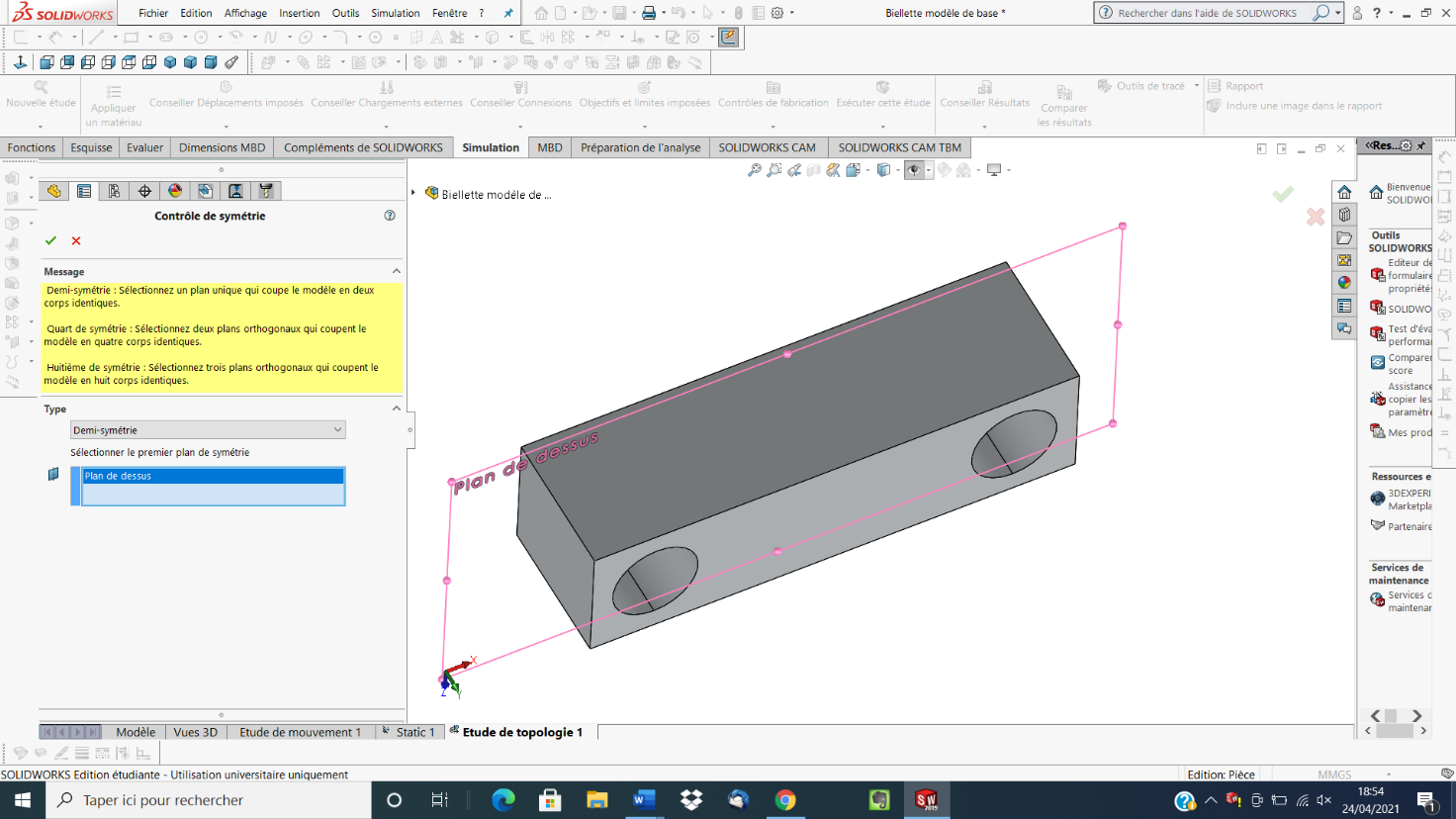 Définir un plan de symétrie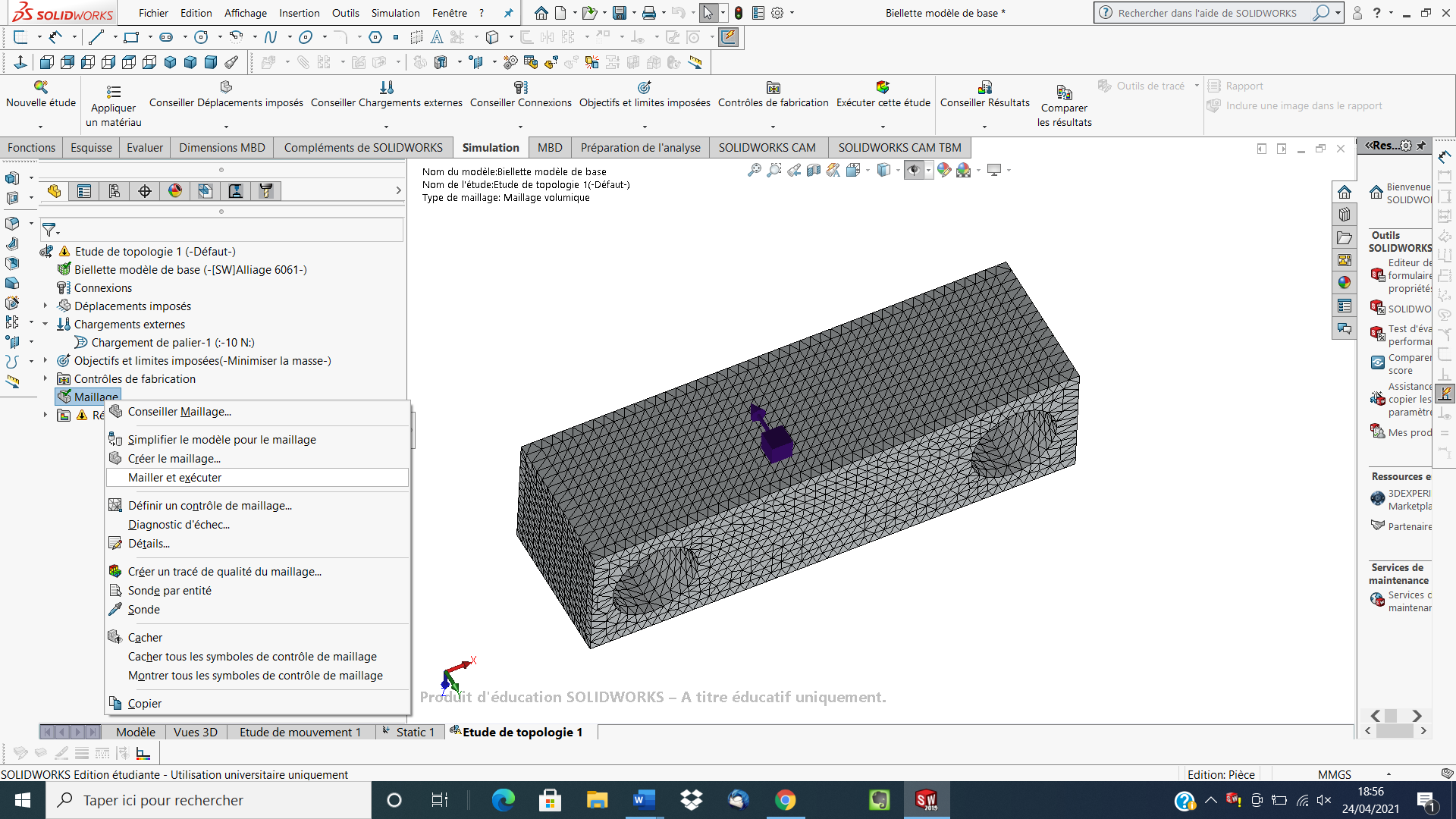 Maillage > Mailler et exécuter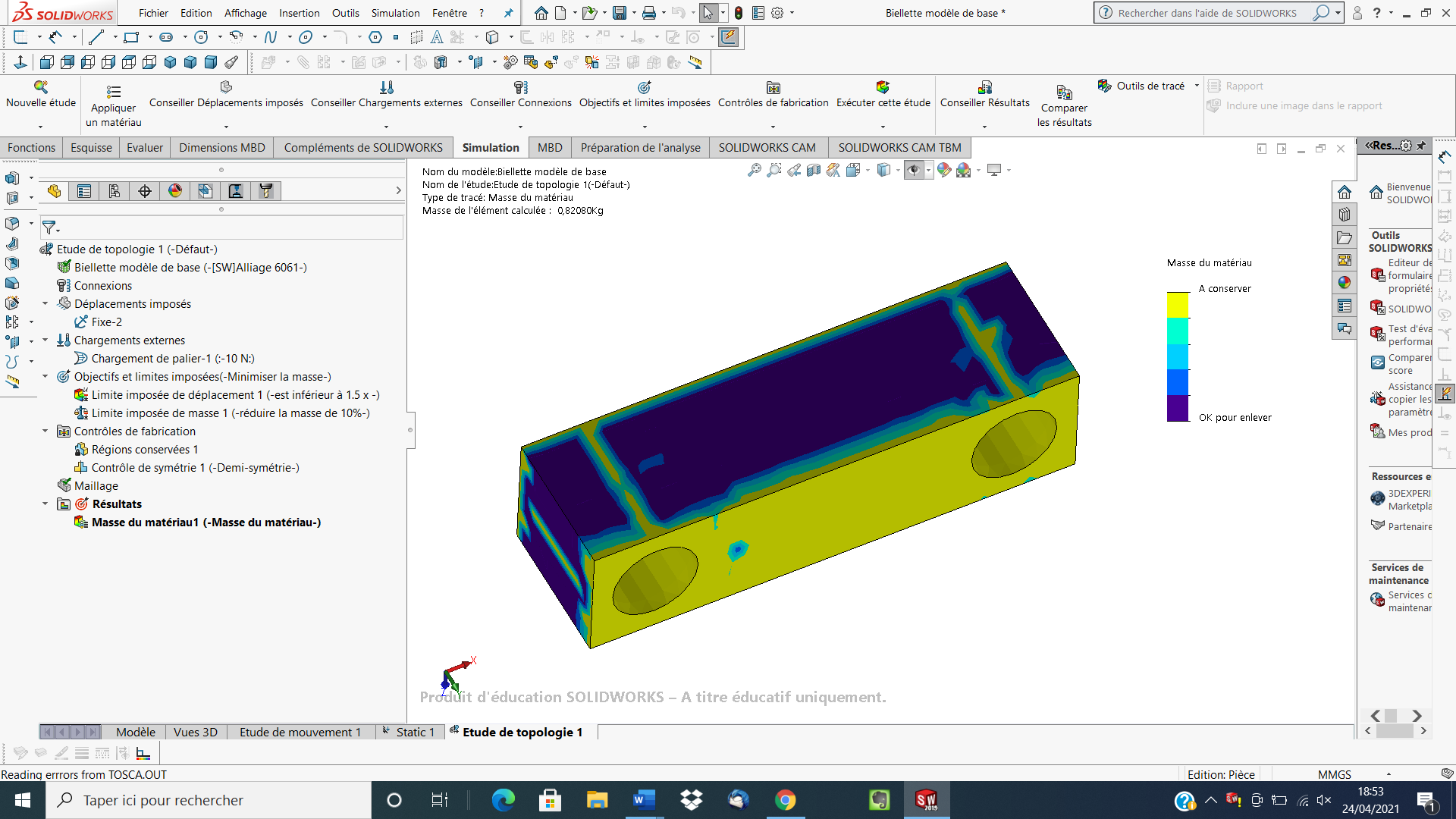 Résultats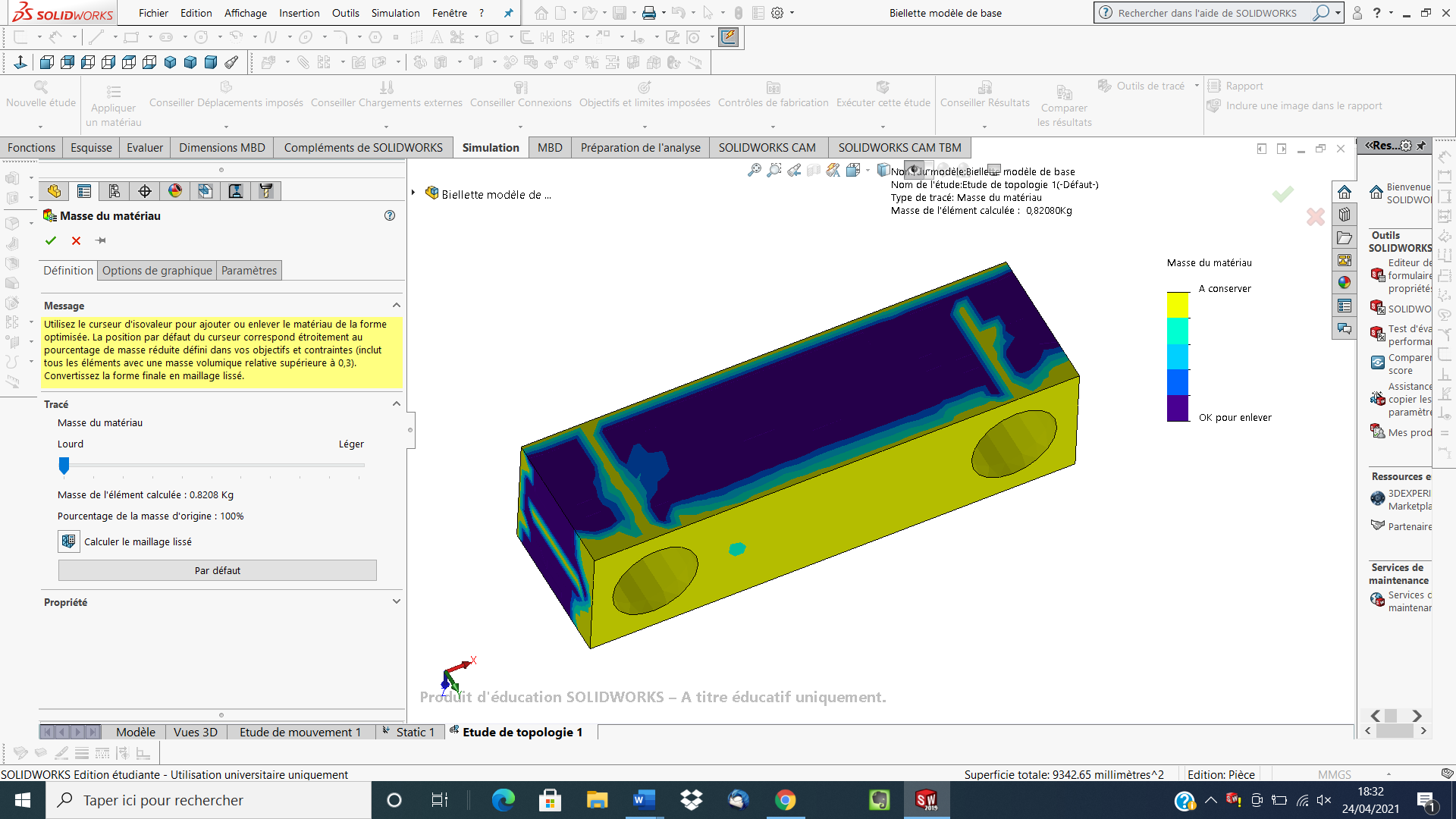 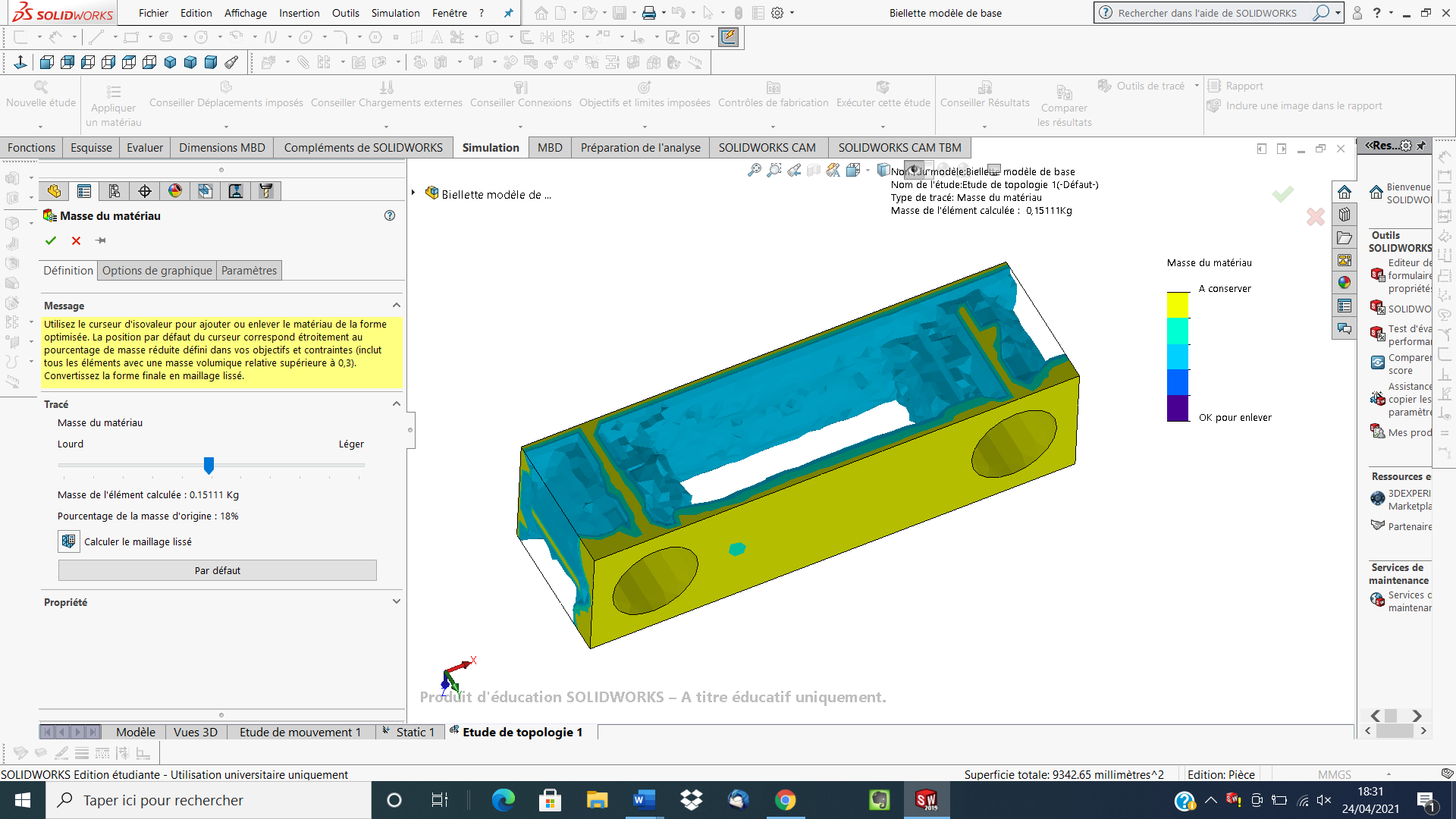 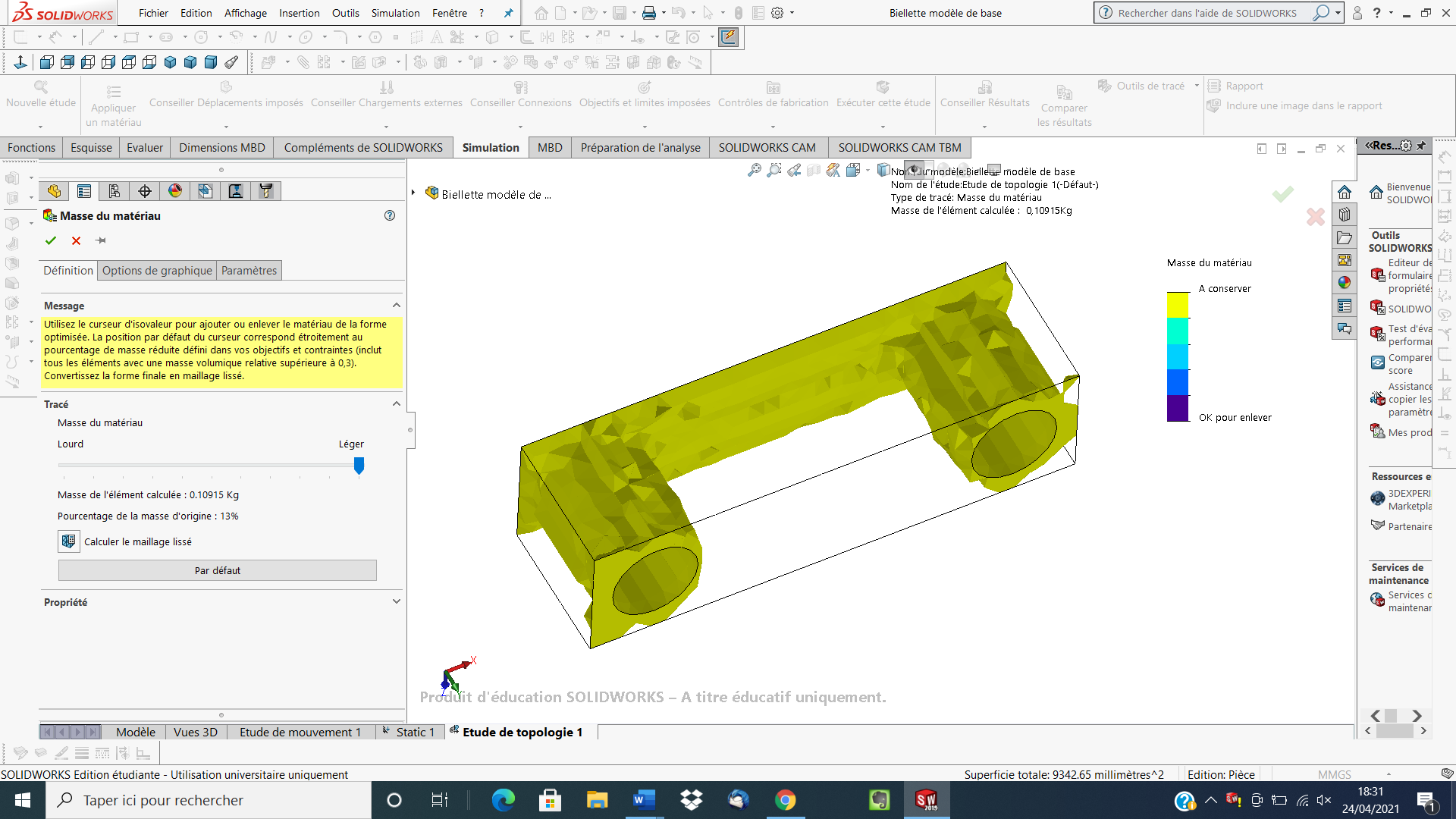 LogicielSolidWorks Topology